Title of Your Paper (Bold 14-pt. Times New Roman)A. Author1, B. Author2 and C. Author2*1Affiliation and full institutional address2Affiliation and full institutional address*Corresponding author: email addressAbstractThis is a sample template to be used in the preparation of the manuscript.Please remember the following key points: a) the manuscript must be prepared in English; b) type the body of the manuscript in single column, justified text in single spaced lines and use 11-pt. Times New Roman Font (except for the paper title); c) provide numbered sections and subsections as shown in this template; d) do not modify this template’s header or footer; e) references of the cited literature should be identified in the main text using Arabic numerals in square brackets, such as [1,2-4]; f) list references in numerical order of appearance at the end of the paper: g) references should be styled as given in this template; h) the maximum length of the abstract is 300 words and the paper is 10 pages; i) figures, tables and equations must be identified in the main text; j) provide figure and table captions as shown in this template; k) submit equations as editable text rather than images; l) submit the manuscript only via the ConfTool platform: https://www.conftool.net/icp2021/.Keywords: Up to 6 keywords (use full phrases rather than acronyms or abbreviations).1. Introduction/BackgroundPlease provide a brief introductory information in this section.2. Experimental/Analytical/SimulationA short summary of experiments / methodologies / simulations should appear in this section.2.1. Figures, Tables and EquationsEnsure all Figures, Tables, and Equations are cited in the text.Figure 1, Table 1, and Eq. 1 are examples to be followed throughout the manuscript.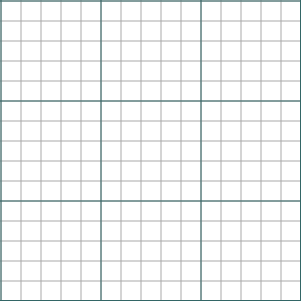 Figure 1. This is an example of a Figure.Table 1. This is an example of a Table.	(Eq. 1)3. Results and discussionKey results (e.g., graphs, figures or result tables with captions) and a succinct discussion of the findings should appear in this section.4. ConclusionsPlease provide a brief summary/conclusion of the paper.AcknowledgmentsIf any.ReferencesPlease use the following reference styleJ.C. Maxwell, A Treatise on Electricity and Magnetism, Clarendon Press, Oxford, 1891.S.M.S. Murshed, C.A. Nieto de Castro, M.J.V. Lourenço, M.L.M. Lopes and F.J.V. Santos, A review of boiling and convective heat transfer with nanofluids, Renewable and Sustainable Energy Review 15 (2011) 2342-2354.S.M.S. Murshed and C.A. Nieto de Castro, Forced convective heat transfer of nanofluids in minichannel, in Two Phase Flow, Phase Change and Numerical Modeling,  Ed., A. Ahsan, Chapter 18, pp.419-434, INTECH, Vienna 2011.S.M.S. Murshed, C.A. Nieto de Castro, A.P.C. Ribeiro, M.J.V. Lourenço and U.V. Mardolcar, Heat capacity of nano- and ionano-fluids, 19th European Conference on Thermophysical Properties, Thessaloniki, Greece, August 28-September 1, 2011.Column 1Column 2Column 3………………